
Письмо в фирму «1С» с просьбой о замене неисправного ключа на равноценный исправный ключ. Используется для замены ключей программных продуктов фирмы «1С».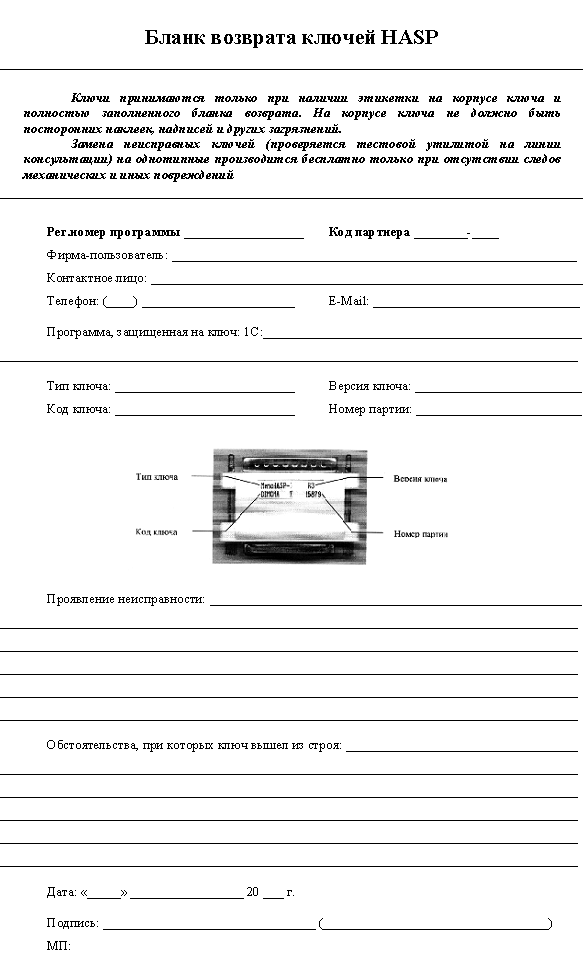 